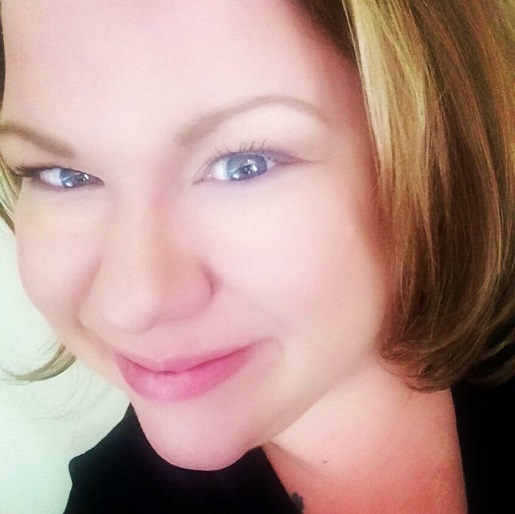 Dear Valued Parents and Guardians,Welcome back to the 2018-2019 school year! I will be your child’s Special Education service provider for the General Education Co-Taught classes. I am so excited to work with all of you this year! Prior to this school year I was in the middle school and am now teaching intermediate. I will be planning and co-teaching your child’s ELA and Math classes, My office is located in Room 213. I have an art therapy center, yoga mats and a small instructional area set up so those who need to test separate and or need to take a break can do so. I look forward to working as a team to make sure your child has a successful and fun school year! I can be reached at the information to your left. When I am not at Stone I am a working artist in Chicago and have work in galleries in Arizona, New York and New Orleans. I love to incorporate hands on learning opportunities that integrate art into the general education curriculum.  I also run an after school art studio that will be starting very soon. I am married and have three rescue dogs.  For hobbies I love to cook, write curriculum, and collect vintage cookbooks and hike in the desert!Please feel free to reach out and you are more than welcome to visit at any time! I have a Google Classroom that I post weekly updates on so please- when you get a minute- could you email me your best contact information and an email address so I can invite you to the classroom? See you all soon! Sincerely,Paula Baldocchi Diverse Learners Teacher , Stone Scholastic AcademyMsSPED, MFA,LBS1 and Type 09 Mrs. Baldocchi Diverse Learners Teacher Grades 3-5 1(773) 534-2045Fax:1(773) 534-2092Website:https://mrsbaldocchi.weebly.com/Pkbaldocchi@cps.eduDear Valued Parents and Guardians,Welcome back to the 2018-2019 school year! I will be your child’s Special Education service provider for the General Education Co-Taught classes. I am so excited to work with all of you this year! Prior to this school year I was in the middle school and am now teaching intermediate. I will be planning and co-teaching your child’s ELA and Math classes, My office is located in Room 213. I have an art therapy center, yoga mats and a small instructional area set up so those who need to test separate and or need to take a break can do so. I look forward to working as a team to make sure your child has a successful and fun school year! I can be reached at the information to your left. When I am not at Stone I am a working artist in Chicago and have work in galleries in Arizona, New York and New Orleans. I love to incorporate hands on learning opportunities that integrate art into the general education curriculum.  I also run an after school art studio that will be starting very soon. I am married and have three rescue dogs.  For hobbies I love to cook, write curriculum, and collect vintage cookbooks and hike in the desert!Please feel free to reach out and you are more than welcome to visit at any time! I have a Google Classroom that I post weekly updates on so please- when you get a minute- could you email me your best contact information and an email address so I can invite you to the classroom? See you all soon! Sincerely,Paula Baldocchi Diverse Learners Teacher , Stone Scholastic AcademyMsSPED, MFA,LBS1 and Type 09 